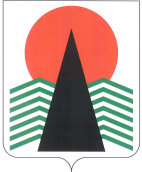 Администрация Нефтеюганского районадепартамент  образования и  молодежной  политики  приказг.НефтеюганскО внесении изменений и дополнений в приказ от 12.12.2013 № 911-0«О создании Координационного совета  при Департаменте образования и молодежной политики Нефтеюганского района по вопросам организации введения федеральных государственных образовательных стандартовобщего образования»	В соответствии с Федеральным Законом от 01.12.2007 №309-ФЗ (в ред. от 23.07.2013 г.) «О внесении изменений в отдельные законодательные акты Российской Федерации в части изменения понятия и структуры государственного образовательного стандарта», приказа Министерства образования и науки Российской Федерации от 17.12.2010 № 1897 «Об утверждении Федеральных образовательных стандартов основного общего образования», Федеральным государственным стандартом дошкольного образования, утвержденным приказом Министерства образования и науки Российской Федерации от 17.10.2013 года №1155 «Об утверждении федерального образовательного стандарта дошкольного образования», приказа департамента образования и молодежной политики ХМАО-Югры от 05.02.2014 №112 «О введении в действие федерального государственного образовательного стандарта дошкольного образования в образовательных организациях, реализующих образовательные программы дошкольного образования, Ханты-Мансийского автономного округа - Югры», в целях  обеспечения введения в действие в образовательных организациях, расположенных на территории Нефтеюганского района федеральных государственных образовательных стандартов общего и дошкольного образования,  п р и к а з ы в а ю:Создать Координационный совет (далее – Совет) при Департаменте образования и молодежной политики Нефтеюганского района по вопросам организации введения федеральных государственных образовательных стандартов общего и дошкольного  образования.  Утвердить списочный состав двух направлений Координационного совета (далее – Совет) при Департаменте образования и молодежной политики Нефтеюганского района по вопросам организации введения федеральных государственных образовательных стандартов общего и дошкольного  образования  согласно приложению 1 к настоящему приказу.Приложение к приказу от 12.12.2013 № 911-0 «О создании Координационного совета  при Департаменте образования и молодежной политики Нефтеюганского района по вопросам организации введения федеральных государственных образовательных стандартов общего образования» изложить в новой редакции (приложение 1).Приложение к приказу от 12.12.2013 № 911-0 «О создании Координационного совета  при Департаменте образования и молодежной политики Нефтеюганского района по вопросам организации введения федеральных государственных образовательных стандартов общего образования» изложить в новой редакции (приложение 2).Контроль исполнения приказа возложить на заместителя директора департамента Кривуля А.Н.Приложение 1к приказу Департамента образования и молодежной политики Нефтеюганского района  от   27.02.14  №__232-0СОСТАВ (первого направления)Координационного совета  при Департаменте образования и молодежной политики Нефтеюганского района по вопросам организации введения федеральных государственных образовательных стандартовобщего образованияСОСТАВ (второго направления)Координационного совета  при Департаменте образования и молодежной политики Нефтеюганского района по вопросам организации введения федеральных государственных образовательных стандартовдошкольного образованияПриложение 2к приказу Департамента образования и молодежной политики Нефтеюганского района  от 27.02.14   №_232-0_        .ПОЛОЖЕНИЕо Координационном совете при Департаменте образования и молодежной политики Нефтеюганского района по вопросам организации введения федеральных государственных образовательных стандартов общего идошкольного образованияОбщие положения1.1.  Координационный совет (далее-Совет) при  Департаменте образования и молодежной политики Нефтеюганского района по вопросам
организации введения федеральных государственных   образовательных
стандартов (далее – ФГОС) общего и дошкольного образования является консультативно-совещательным органом, созданным с целью содействия муниципальным образовательным организациям в организации введения ФГОС (далее образовательные стандарты).1.2.  Совет создается на период введения образовательных стандартов.1.3. В своей деятельности Совет руководствуется Конституцией Российской Федерации, законодательством Российской Федерации, нормативными правовыми актами Министерства образования и науки Российской Федерации, Ханты-Мансийского автономного округа – Югры, Департамента образования и молодежной политики Нефтеюганского района, а также настоящим Положением.2. Основные задачи деятельности Совета2.1. Основными задачами Совета являются:разработка предложений и рекомендаций по вопросам организации введения образовательных стандартов;подготовка предложений по координации деятельности муниципальных образовательных организаций в решении актуальных проблем введения образовательных стандартов;мониторинг, анализ и рекомендации к использованию моделей и механизмов введения образовательных стандартов (на уровне образовательной организации);регулярное информирование  Департамента образования и молодежной политики Нефтеюганского района о ходе и промежуточных результатах введения  образовательных стандартов;участие в организации и проведении научно-практических мероприятий по вопросам   введения образовательных стандартов.2.2. Совет для выполнения возложенных на него задач:2.2.1. анализирует работу по организации введения образовательных стандартов в образовательных организациях, реализующих основные образовательные программы общего и дошкольного образования;2.2.2. принимает решение о необходимости создания рабочих групп для подготовки предложений по возникающим проблемным вопросам работы Совета;2.2.3. готовит предложения о проведении семинаров, совещаний руководителей муниципальных  образовательных организаций по вопросам введения образовательных стандартов;2.2.4 готовит справочные и информационные материалы по вопросам введения и реализации образовательных стандартов об опыте работы  муниципальных образовательных организаций  в данном направлении.3. Состав СоветаПредседателем Совета является заместитель директора Департамента образования и молодежной политики Нефтеюганского района.Члены Совета принимают участие в его работе на общественных началах.Состав Совета утверждается приказом директора Департамента образования и молодежной политики Нефтеюганского района.4. Порядок работы СоветаЗаседание Совета проводится по мере необходимости, но не реже одного раза в квартал.Повестка заседания формируется заместителем председателя Совета на основе решений Совета, предложений членов Совета и утверждается на заседании Совета.Заседание     Совета      считается    правомочным,     если     на    нем
присутствовало не менее 2/3 списочного состава членов Совета.Заседания Совета являются открытыми.Для организации работы по основным направлениям деятельности Совет вправе образовывать рабочие группы, возглавляемые членами Совета.Решения Совета принимаются простым большинством голосов;
оформляются протоколами, которые подписываются председателем Совета
или eго заместителем, председательствующим на заседании.Решения Совета, принимаемые в соответствии с его компетенцией,
 носят рекомендательный характер.5. Заключительные положенияОбеспечение деятельности Совета осуществляется отделом
общего специального и дошкольного образования совместно с отделом дополнительного образования и воспитательной работы Департамента образования и молодежной политики Нефтеюганского района. Деятельность Совета прекращается по решению Департамента образования и молодежной политики Нефтеюганского района по окончании введения федеральных государственных образовательных стандартов дошкольного образования.           27.02.2014                                                                №___232-0_____                                                                №___232-0_____Директор департамента       Н.В. КотоваПредседатель совета - Кривуля Анна Николаевна, заместитель директора Департамента образования и молодежной политики Нефтеюганского районаЗаместитель председателя совета. - Скрипова Вера Петровна, начальник отдела общего, специального и дошкольного образования Департамента образования и молодежной политики Нефтеюганского районаСекретарь совета  - Антоненко Наталья Андреевна, специалист-эксперт отдела общего, специального и дошкольного образования Департамента образования и молодежной политики Нефтеюганского районаЧлены совета:- Чирун Елена Анатольевна, начальник отдела дополнительного образования и воспитательной работы Департамента образования и молодежной политики Нефтеюганского района,- Киселёва Юлия Николаевна, специалист-эксперт отдела дополнительного образования и воспитательной работы Департамента образования и молодежной политики Нефтеюганского района,- Дегтярёва Галина Леонидовна, заместитель директора по учебно-воспитательной работе Нефтеюганского районного муниципального образовательного бюджетного учреждения дополнительного образования детей «Центр развития творчества детей и юношества»,                             - Пашкевич Александр Васильевич, методист муниципального общеобразовательного бюджетного учреждения "Средняя общеобразовательная школа №1" пгт. Пойковский,- Бородко Наталья Васильевна, заместитель директора по научно-методической работе Нефтеюганского  районного муниципального общеобразовательного бюджетного учреждения «Пойковская  средняя общеобразовательная школа № 2»,- Петякина Ирина Александровна, заместитель директора по научно-методической работе Нефтеюганского районного муниципального общеобразовательного бюджетного учреждения «Сингапайская средняя общеобразовательная школа»,- Чашкова Наталья Михайловна, заместитель директора по воспитательной работе муниципального общеобразовательного бюджетного учреждения "Средняя общеобразовательная школа №1" пгт. Пойковский,- Чаппарова Римма Сабитовна, заместитель директора по учебно-воспитательной работе Нефтеюганского  районного муниципального общеобразовательного бюджетного учреждения «Куть-Яхская средняя общеобразовательная школа»,- Голубкова Марина Викторовна, заместитель директора по учебно-воспитательной работе Нефтеюганского  районного муниципального общеобразовательного бюджетного учреждения «Салымская средняя общеобразовательная школа №2»,- Голудина Елена Викторовна, заместитель директора по научно-методической работе Нефтеюганского  районного муниципального общеобразовательного бюджетного учреждения «Каркатеевская средняя общеобразовательная школа».Председатель совета - Кривуля Анна Николаевна, заместитель директора Департамента образования и молодежной политики Нефтеюганского районаЗаместитель председателя совета. - Скрипова Вера Петровна, начальник отдела общего, специального и дошкольного образования Департамента образования и молодежной политики Нефтеюганского районаСекретарь совета  - Латыпова Алсу Миниахметовна, главный специалист отдела общего, специального и дошкольного образования Департамента образования и молодежной политики Нефтеюганского районаЧлены совета:- Юмина Лариса Ривовна, главный специалист отдела общего, специального и дошкольного образования Департамента образования и молодежной политики Нефтеюганского района,- Першина Людмила Павловна, специалист-эксперт отдела дополнительного образования и воспитательной работы Департамента образования и молодежной политики Нефтеюганского района,- Никитина Наталья Викторовна, заведующий НРМДОБУ «ЦРР- д/с «Родничок», п.г. Пойковский,- Сазонова Раиса Олеговна, заведующий НРМДОБУ « ЦРР – д/с «Теремок», п.г. Пойковский,- Сычко Галия Булатовна, заместитель  заведующего по ВОР, НРМДОБУ «Д/с комбинированного вида «Капелька», п.г. Пойковский,- Мишина Галина Юрьевна, старший воспитатель НРМДОУ «Д/с «Ручеек», с.п. Сингапай,- Шалаева Майя Владимировна, заместитель заведующего по ВОР, НРМДОБУ «ЦРР-д/с «Ручеек», с.п. Салым,- Скляренко Галина Николаевна, старший воспитатель НРМ ДОУ «Д/с «Буратино», п. Каркатеевы,- Денисова Анжелика Александровна,  заведующий, НРМДОБУ «Д/с «В гостях у сказки», п.г. Пойковский,- Пенченкова Евгения Викторовна, заместитель  заведующего по ВОР, НРМДОБУ «Д/с комбинированного вида «Солнышко» п.г. Пойковский.